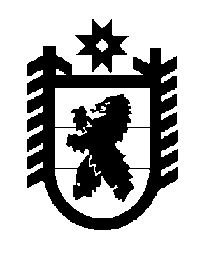 Российская Федерация Республика Карелия    ПРАВИТЕЛЬСТВО РЕСПУБЛИКИ КАРЕЛИЯРАСПОРЯЖЕНИЕ                                от  20 мая 2015 года № 315р-Пг. Петрозаводск Рассмотрев предложение Государственного комитета Республики Карелия по управлению государственным имуществом и организации закупок, учитывая решение Совета Костомукшского городского округа  от 28 августа 2014 года № 367-СО «Об утверждении перечня государственного имущества Республики Карелия, передаваемого в  муниципальную собственность муниципального образования «Костомукшский городской округ»,  в соответствии с Законом Республики Карелия от 2 октября                    1995 года № 78-ЗРК «О порядке передачи объектов государственной собственности Республики Карелия в муниципальную собственность» передать в муниципальную собственность муниципального образования «Костомукшский городской округ» от государственного бюджетного образовательного учреждения Республики Карелия для детей, нуждающихся в психолого-педагогической и медико-социальной помощи «Центр диагностики и консультирования» государственное имущество Республики Карелия согласно приложению к настоящему распоряжению.           ГлаваРеспублики  Карелия                                                             А.П. ХудилайненПереченьгосударственного имущества  Республики Карелия, передаваемого в муниципальную собственность муниципального образования «Костомукшский городской округ»_______________Приложение к распоряжению Правительства Республики Карелия от 20 мая 2015 года № 315р-П№п/пНаименование  имуществаКоличество,штукОбщая стоимость, рублей1.Видеокамера Panasonic НС-V100 Black, серийный номер D2TQ01104110990,002.Фотоаппарат Nikon Coolpix S3300 Black, серийный номер 4128874813790,003.Интернет-камера А4 TechmRK-710G1719,004.Гарнитура Philips SHM711U/1011139,00Итого416638,00